Position:       Coordinator – ILC ICB Project &                                                BIDS SupportName:           EffectiveDate:             1st July 2020Location:       Designated workplace – Melbourne Office	            Allowed to work from remote Home Office 		Reports to:   National Manager – Policy, Sustainability,                       Initiatives & Projects Subordinate Position/s:    Volunteers or Consultants (as req)Work Hours: Full time - 75 hours per fortnight         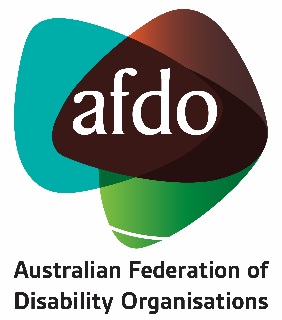 POSITION SUMMARYThe role is responsible for Coordinating the development, implementation, monitoring and reporting for the funding received via the NDIA for the ILC Grant for Individual Capacity Building on a National basis in conjunction with those AFDO members who are part of the agreed Consortium.The Coordinator will also continue to assist with providing and contributing to newsletters or information, liaison with those organisations and stakeholders that have been part of the Business Inclusion & Diversity Services, formerly known as the Diversity Field Officer Service and operating in the Geelong region as well as providing practical advice to any licencee holders for this service. Full training will be provided for this unique element to ensure confidence and capability in delivery.This element, whilst seen as important to ensure developed relationships and interest in this service are maintained, it is viewed as a minor component of the workload for this role.ORGANISATIONAL CONTEXTThe Australian Federation of Disability Organisations (AFDO) is the peak organisation in the disability sector representing people with lived experience of disability. AFDO works to develop a community where people with disability can participate in all aspects of social, economic, political and cultural life. AFDO provides systemic representation, policy advice, key projects to build the capacity of people with disability and their representative organisations as well as disability focused consultancy.POSITION SUMMARYThe role is responsible for Coordinating the development, implementation, monitoring and reporting for the funding received via the NDIA for the ILC Grant for Individual Capacity Building on a National basis in conjunction with those AFDO members who are part of the agreed Consortium.The Coordinator will also continue to assist with providing and contributing to newsletters or information, liaison with those organisations and stakeholders that have been part of the Business Inclusion & Diversity Services, formerly known as the Diversity Field Officer Service and operating in the Geelong region as well as providing practical advice to any licencee holders for this service. Full training will be provided for this unique element to ensure confidence and capability in delivery.This element, whilst seen as important to ensure developed relationships and interest in this service are maintained, it is viewed as a minor component of the workload for this role.ORGANISATIONAL CONTEXTThe Australian Federation of Disability Organisations (AFDO) is the peak organisation in the disability sector representing people with lived experience of disability. AFDO works to develop a community where people with disability can participate in all aspects of social, economic, political and cultural life. AFDO provides systemic representation, policy advice, key projects to build the capacity of people with disability and their representative organisations as well as disability focused consultancy.